Esta é uma proposta de Melhora da atividade Como lobos modificam rios (parte 2), aplicada no dia 31/07/20, por isso, realize-a apenas se já tiver entregue a atividade original.Antes de iniciar sua atividade:Leia o bilhete de avaliação no Moodle.Copie apenas os comentários das questões do bilhete de avaliação para o espaço abaixo.Aprimore suas respostas.Bilhete avaliativo da atividade:Proposta - Parte 24. Encontre no texto referências ao conceito de cadeia alimentar.Resposta:(escreva sua resposta aqui)5.Como a presença dos lobos revitalizaram o Parque Nacional Yellowstone chegando ao ponto de mudar sua geografia física?Resposta:(escreva sua resposta aqui)6. Por que o autor define castores e lobos como “engenheiros do ecossistema”?Resposta:(escreva sua resposta aqui)7. Explique o que compreendeu que seja “cascata trófica”.Resposta:(escreva sua resposta aqui)MELHORA DECOMO LOBOS MODIFICAM RIOS (Parte 2)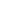 ATENÇÃOEsta atividade está sendo disponibilizada nos seguintes formatos:PDF: com formatação exclusiva para impressão e resolução à mão (essa versão exige que o aluno devolva sua atividade na escola ou que poste no Moodle uma foto de sua atividade).DOC: com formatação adequada para edição no formato .doc e .docx no próprio computador (esse formato exige uma versão do programa Microsoft Word e que o arquivo seja salvo no computador e postado no Moodle).GOOGLE DOCS: através do link IEIJ-6A-COMO.LOBOS.MODIFICAM.OS.RIOS-P2-MELHORA (esse formato exige que o documento seja copiado para o Google Drive do estudante e, após respondido, baixado em formato PDF e enviado pelo Moodle).(copie aqui apenas os comentários das questões do bilhete de avaliação)